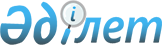 Ордабасы аудандық мәслихатының 2017 жылғы 24 қарашадағы № 19/3 "Сот шешімімен Ордабасы ауданының коммуналдық меншігіне түскен болып танылған иесіз қалдықтарды басқару Қағидаларын бекіту туралы" шешімінің күші жойылды деп тану туралыТүркістан облысы Ордабасы аудандық мәслихатының 2022 жылғы 31 тамыздағы № 27/1 шешiмi. Қазақстан Республикасының Әділет министрлігінде 2022 жылғы 1 қыркүйекте № 29338 болып тiркелдi
      Қазақстан Республикасының "Құқықтық актілер туралы" Заңының 27 бабының 2 - тармағына сәйкес, Ордабасы ауданының мәслихаты ШЕШТІ:
      1. Ордабасы аудандық мәслихатының "Сот шешімімен Ордабасы ауданының коммуналдық меншігіне түскен болып танылған иесіз қалдықтарды басқару Қағидаларын бекіту туралы" 2017 жылғы 24 қарашадағы № 19/3 (Нормативтік құқықтық актілерді мемлекеттік тіркеу тізілімінде № 4321 болып тіркелген) шешімінің күші жойылды деп танылсын.
      2. Осы шешім алғашқы ресми жарияланған күнінен кейін күнтізбелік он күн өткен соң қолданысқа енгізіледі.
					© 2012. Қазақстан Республикасы Әділет министрлігінің «Қазақстан Республикасының Заңнама және құқықтық ақпарат институты» ШЖҚ РМК
				
      Мәслихат хатшысы

Қ. Әбдіхалық
